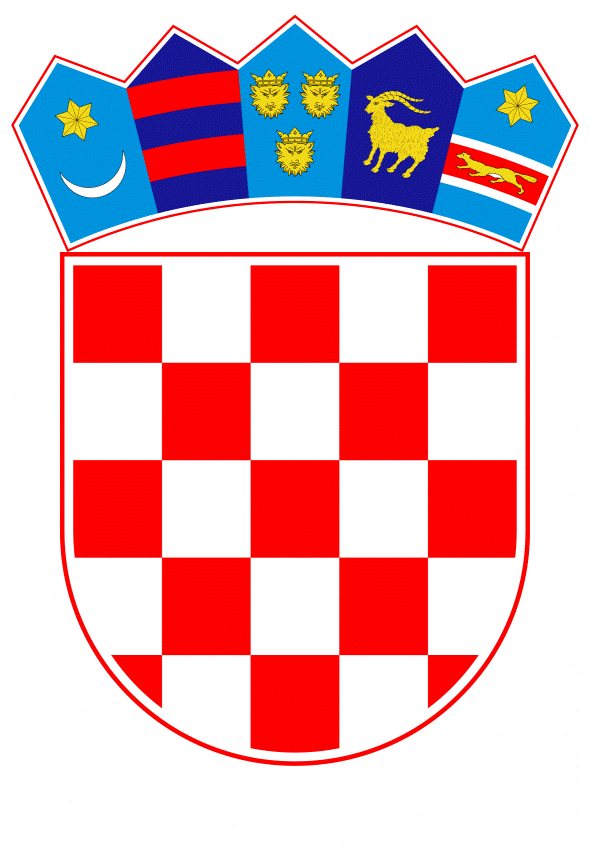 VLADA REPUBLIKE HRVATSKEZagreb, 28. svibnja 2020.______________________________________________________________________________________________________________________________________________________________________________________________________________________________											PRIJEDLOG			 Klasa:									 	Urbroj:	Zagreb,										PREDSJEDNIKU HRVATSKOGA SABORAPredmet:	Zastupničko pitanje Domagoja Hajdukovića, u vezi s brojem pokrenutih prekršajnih postupaka zbog širenja lažnih vijesti vezanih uz epidemiju bolesti COVID -19 - odgovor Vlade		Zastupnik u Hrvatskome saboru, Domagoj Hajduković, postavio je, sukladno s člankom 140. Poslovnika Hrvatskoga sabora (Narodne novine, br. 81/13, 113/16, 69/17, 29/18 i 53/20), zastupničko pitanje u vezi s brojem pokrenutih prekršajnih postupaka zbog širenja lažnih vijesti vezanih uz epidemiju bolesti COVID -19.		Na navedeno zastupničko pitanje Vlada Republike Hrvatske, daje sljedeći odgovor:		U vremenskom razdoblju od 24. ožujka do 20. travnja 2020. podnesen je 21 optužni prijedlog nadležnim općinskim prekršajnim sudovima radi počinjenja prekršaja izmišljanja ili širenja lažnih vijesti vezanih uz epidemiju bolesti COVID-19, opisanog u članku 16. Zakona o prekršajima protiv javnog reda i mira (Narodne novine, br. 41/77, 55/89, 5/90 – pročišćeni tekst, 30/90 – ispravak i 47/90). 	Eventualno potrebna dodatna obrazloženja u vezi s pitanjem zastupnika, dat će dr. sc. Davor Božinović, potpredsjednik Vlade Republike Hrvatske i ministar unutarnjih poslova.PREDSJEDNIKmr. sc. Andrej PlenkovićPredlagatelj:Ministarstvo unutarnjih poslovaPredmet:Verifikacija odgovora na zastupničko pitanje Domagoja Hajdukovića, u vezi s brojem pokrenutih prekršajnih postupaka zbog širenja lažnih vijesti vezanih uz epidemiju bolesti COVID -19